 Статья на тему: «Как учить ребенка говорить?»1. Тренируем мышцы речевых органовВо всём мире сейчас мода на здоровый образ жизни. Спортом занимаются буквально все! Одно удовольствие видеть, как родители вместе с детьми совершают пробежку, или делают зарядку на спортивной площадке.Спорт даёт силу, здоровье, прекрасное настроение и уверенность в себе. Но не надо забывать, что в тренировке нуждаются не только наши ноги, руки, спина шея, но и губы, язык, щёки. Эти речевые органы состоят из мышечных волокон. А, значит, физическая нагрузка и специальные упражнения им просто необходимы! 2. Веселые стихи в помощь родителям для обучения гласных звуков.Упражнения для органов артикуляционного аппарата можно и нужно сопровождать весёлыми стихами. Не лишними будут ритмические движения и забавная мимика. Придётся подключить все свои артистические способности и перевоплощаться то в капризу, то в волка, а то и вовсе в мотор.… И не забывайте, что работа над звуками и артикуляционные упражнения должны проводиться ПЕРЕД ЗЕРКАЛОМ!Для начала пропоём гласные звуки. Их произнесение должно быть утрированным и очень чётким! Это даёт хорошую нагрузку губам, языку, щекам, нёбно-глоточному кольцу, гортани. Кроме этого, когда мы поём, в работу активно включаются лёгкие и диафрагма, формируется правильное дыхание.Гласный звук А А-а-а…!Пошире рот открой,Не ленись и громче пой!А-а-а…!Пою и я и ты,Упражнения просты:А-а-а…! Гласный звук У-У-у-у…! – сказала, ёжась, Зина,Ну, зимой и холодина!У-у-у…!Вторят волки ей в лесу,Они воют громко: « У-у-у…»Гласный звук ОО-о-о…!Округли красиво губы,Разомкни немного зубы:О-о-о…!Язык поглубже убери,Вздохни ещё раз и тяни:О-о-о…!Гласный звук ИИ-и-и…!Какой ты весельчак!Ты смеёшься звонко так:И-и-и…!На широком язычкеЗвук рассыпался в смешке:И-и-и…!Гласный звук Э Э-э-э…Я тебе задам вопрос.Ты смешно наморщишь носИ ответишь мне:Э-э-э…Я не знаю, что сказать,Может, лучше помолчать?Э-э-э…Гласный звук ЫЫ-ы-ы…Зеваешь ты, мой соня,Сладко тянешься спросонья:-Ы-ы-ы…Поспать ещё часок,Или, может, выпить сок?Ы-ы-ы…После таких слов ребёнок, наверняка, сладко потянется и зевнёт. Это очень хорошо! Зевание не только стимулирует работу нёбно-глоточного кольца, но и улучшает деятельность головного мозга. Кроме этого, зевок хорошо снимает нервное напряжение, состояние стресса. Так что, зевайте на здоровье!3. Упражнение для укрепления мышц языка.Следующее упражнение, назовём его условно «Мотор», поможет укрепить мышцы языка. Оно побудит даже самый ленивый язычок подняться вверх и удержит его на нёбе за верхними резцами продолжительное время. Такой подъём очень важен для правильного произнесения звуков Ш, Ж, Ч, Щ, Л, Р! Если ребёнок маленький, то он сможет повторить за Вами только звукоподражания, а если большой, - пусть попытается проговорить и строчки стихотворения «Мотористы»:Мотор натужно тарахтит,Чадит, чихает и пыхтит:«Ты-ды, ты-ды, ты-ды, ты-ды!Налейте кружечку воды!Так-так, так-так, так-так…Кто за водой ходить мастак?»Залили мы в мотор воды,И он запел: «Ды-ды, ды-ды,Да-да, да-да, да-да, да-да!Как кстати мне сейчас вода!Тук-тук, тук-тук, тук-тук, тук-тук,Я знаю, кто мой лучший друг!»Произнося звукоподражания, нужно варьировать силу голоса (тихо – громко), изменять темп: делать длительные или короткие паузы между повторяющимися слогами. Говорить слова и слоги придётся то медленно, то быстро, в зависимости от контекста.Необходимо следить, чтобы кончик языка крохи во время произнесения звуков Т, Д не опускался к краю нижних резцов, а находился на нёбе за верхними зубами.4. Упражнение для укрепления корня языкаОчередное упражнение также укрепит язык, но теперь уже, - его корень. На звуках К, Г, Х он должен подниматься очень высоко к мягкому нёбу. У детей это не всегда получается, поэтому мы часто слышим, как они произносят «туси» вместо ГУСИ, «тутушка» вместо КУКУШКА, «тлеп» вместо ХЛЕБ.Начнём с того, что ребёнок вообразит себя метким стрелком. В тире он должен будет поразить из ружья все мишени! Кх, кх, кх, кх,… Чем сложнее мишень, тем больше выстрелов: кх, кх, кх, кх…. И так, пока не кончатся патроны, а точнее, пока Вы не увидите, что кроха устал…А теперь представим себя на сельском подворье. Кого здесь только нет!Вот гогочут громко гусиВ огороде у бабуси:-Га-га-га, га-га-га!У козы круты рога.Га-га-га, га-га-га!Сено всё сгребли в стога.Га-га-га, га-га-га!Вязнет в сене нога.Га-га-га, га-га-га!И-го-го! - заржали пони,Им в конюшне вторят кони:И-го-го, и-го-го!Мы несёмся: о-го-го!(Принцип работы над текстом тот же, что и в предыдущем упражнении.)Забавно, правда? Тогда почему малыш не смеётся? Может быть, не умеет? Нет, просто ему в рот ещё не залетела смешинка.… Ещё секунда, и он расхохочется.Харитон учил стихи.Мы смеялись: «Хи-хи-хи!»Он их выучил легко,Хохотали: «Хо-хо-хо!»А потом учили мы:Э-хе-хе…. Хы-хы-хы….(Е.Г. Карельская)Что ж, от весёлого до грустного, - один шаг. Сделаем печальное лицо и вздохнём: «О-хо-хо!». Ещё раз наберём побольше воздуха и выдохнем: «О-хо-хо-хо-хо-хо-хо-о-о-о…»5. Как научить ребенка смыкать губки?А теперь займёмся губами. У некоторых малышей наблюдается их неполное смыкание: из-за аденоидов, или из-за особенностей анатомического строения. Всё это может привести к дефектному произнесению так называемых губных звуков: П, Б, М. Попробуем расшевелить губки и заставим их смыкаться, произнося следующее стихотворение:Бом-бом, бара - бом!Это что ещё за гром?Бух, бух, бара - бух!С барабаном петух.Барабанит он с утра:-Просыпаться пора!Бум, бум, бара - бум!Всех разбудит этот шум!Губы на звуках П, Б, М должны соединяться очень крепко! Пусть это будет выглядеть даже излишне утрированно, - ничего страшного! Зато круговые мышцы вокруг ротика окрепнут, и губки научатся смыкаться.6. Куклы бибабо.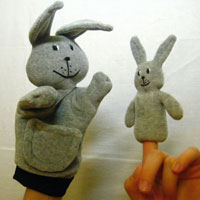 Это куклы БИБАБОЭто – БИ, это – БО.Мы научим их шалить,Петь, плясать и говорить.Если кукол под рукой не окажется – ничего страшного! Ребёнок сам с удовольствием вообразит себя куклой, которую надо научить говорить.Это упражнение комплексное и многофункциональное.Малыш сидит, спинка прямая. Делаем спокойный вдох через нос (плечи при этом не поднимаются!). А теперь, на одном выдохе, произносим по одной серии из трёх слогов, (опять же, крепко смыкая губы): ба - бо-бу; би-ба-бо; бо-бу-ба; бу-ба-бо и т.д.; ма-мо-му; ми-му-ма; му-ма-мо и т.д. Одновременно с произнесением слогов, постукиваем указательными пальцами по крыльям носа. С помощью этого упражнения мы:-учим детей дышать носом;-отрабатываем речевой выдох;-активизируем губы;-занимаемся профилактикой заболеваний верхних дыхательных путей.7. Упражнение для щечек.Не думайте, что мы о них забыли. Всё самое смешное мы оставили напоследок. Ваш малыш знает о таком животном, как хомячок? Возможно, что эта забавная зверушка даже живёт у вас дома. Тогда крохе будет совсем несложно изобразить, как сосредоточенно жуёт хомячок, набив полный рот еды. Для этого надо будет посильней раздуть щёки, плотно сомкнуть губы и энергично пожевать. Очень похоже! Во время выполнения этого упражнения в работу включаются практически все мышцы лица, нижняя челюсть, губы. Имейте в виду, с первого раза у малыша может не всё получиться! Приведённые выше упражнения совсем не обязательно выполнять все сразу. Ограничьтесь одним, максимум двумя. Выбирайте упражнения с учётом особенностей звукопроизношения Вашего ребёнка и его возраста. Никогда не заставляйте малыша делать то, что ему не нравится: занятия строятся только на интересе! Прекращайте занятие сразу же, если увидите, что кроха устал.